Additional maths challenges answers (April 27th – May 1st)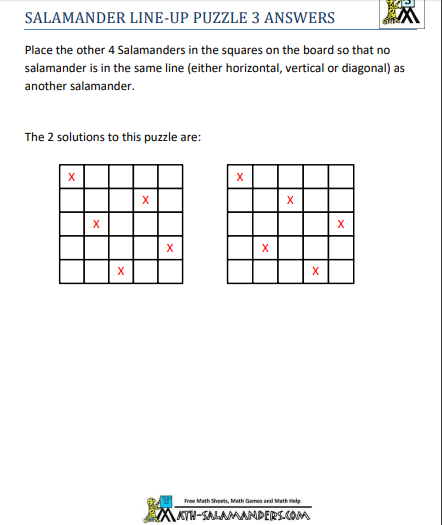 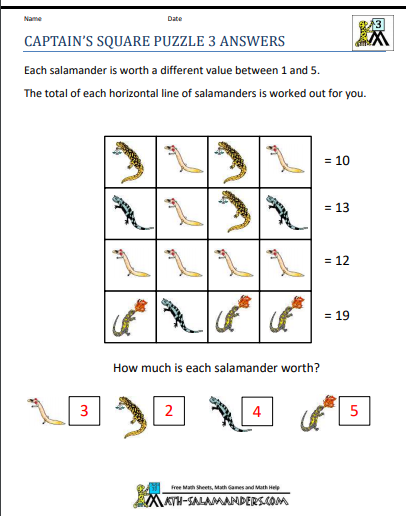 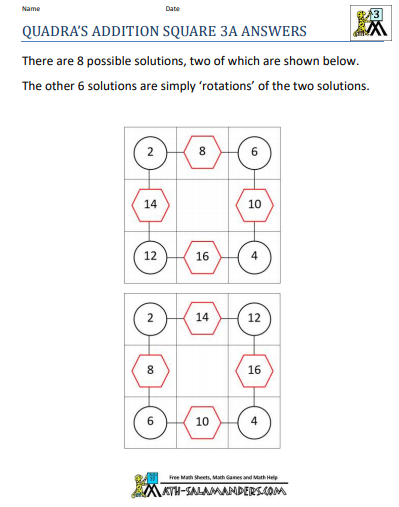 